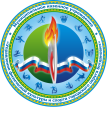 Муниципальное казенное учреждение«Управление физической культуры и спорта городского округа Богданович»Гагарина ул., дом 32, г. Богданович, Свердловская обл., 623530тел./факс 8 (34376) 5-00-20__________________________________________________________ПРИКАЗ02.04.2024 г. 						       № 27«Об утверждении инструкции по организации пропускного и внутриобъектового режима в ФСК по МЖ «Лидер» и ФСК по МЖ «Огнеупорщик»В целях обеспечения общественной безопасности в здании и на территории, предупреждения террористической, экстремистской деятельности и других противоправных деяний в отношении сотрудников, посетителей и имущества ФСК по МЖ «Лидер» и ФСК по МЖ «Огнеупорщик»,ПРИКАЗЫВАЮ:Утвердить инструкцию по организации пропускного и внутриобъектового режима в ФСК по МЖ «Лидер» и ФСК по МЖ «Огнеупорщик» (далее – Инструкция), (приложение № 1).Инструктором по спорту Кабанову А.В. и Яковлеву А.А., обеспечить размещение Инструкции на информационном стенде и ознакомить с ней сотрудников и занимающихся в ФСК по МЖ «Лидер» и ФСК по МЖ «Огнеупорщик».Экономисту-программисту Коноваловой Ю.С., разместить Инструкцию на официальном сайте МКУ УФКиС ГО Богданович.Контроль за исполнением настоящего приказа возложить на заместителя директор по АХЧ МКУ УФКиС ГО Богданович Барабанова В.М.Директор МКУ УФКиС ГО Богданович			И.А. ПриваловаУтверждена приказомМКУ УФКиС ГО Богдановичот «02» апреля 2024 года № 27 ИНСТРУКЦИЯпо организации пропускного и внутриобъектового режимав структурном подразделении МКУ УФКиС ГО Богданович ФСК по МЖ «Лидер» и ФСК по МЖ «Огнеупорщик»Общие положенияПропускной и внутриобъектовый режим устанавливается в целях обеспечения общественной безопасности, предупреждения возможных террористических, экстремистских действий и других противоправных проявлений в отношении занимающихся, других лиц (посетителей) и сотрудников ФСК по МЖ «Лидер» и ФСК по МЖ «Огнеупорщик» (далее – объект спорта).Выполнение требований настоящей Инструкции обязательно для всех сотрудников объекта спорта, занимающихся и посетителей, постоянно или временно находящихся в помещениях и на территории объекта спорта.Пропускной режим предусматривает:- организацию контрольно-пропускных пунктов (КПП) на входах в помещение объекта спорта;- определение перечня предметов, запрещенных к проносу на объект спорта;- организацию охраны объекта спорта, оснащение необходимыми средствами охраны.Занимающиеся и посетители, проходящие на объект спорта и выходящие из него, выполняют требования инструктора по спорту, осуществляющего пропускной режим на КПП (вахта), в соответствии с настоящей Инструкцией.Требования настоящей Инструкции доводятся до каждого сотрудника объекта спорта.Пропускной режим, охрана имущества и обеспечение общественного порядка на объекте спорта осуществляется круглосуточно сотрудниками учреждения и штатными работниками объекта спорта.Организация пропускного режима на объекте спорта возлагается на инструкторов по спорту.Порядок входа (выхода) на объект спорта (с объекта).Режим работы объектов спорта:- ФСК по МЖ «Лидер»: с понедельника по пятницу с 13-00 часов до 21-00 часов, перерыв с 17-00 часов до 18-00 часов, суббота с 12-00 часов до 18-00 часов, воскресенье – выходной;- ФСК по МЖ «Огнеупорщик»: с понедельника по пятницу с 13-00 часов до 21-00 часов, перерыв с 16-00 часов до 17-00 часов, суббота с 10-00 часов до 15-00 часов, воскресенье – выходной.Пропуск (проход) сотрудников объектов спорта, занимающихся и посетителей в здание, осуществляется через КПП (вахту).Проход занимающихся и посетителей на объект спорта осуществляется в соответствии с расписанием занятий и тренировок, утвержденным директором МКУ УФКиС ГО Богданович, согласно спискам, находящимся у инструкторов по спорту.К документам, предъявляемым при проходе на объект спорта через КПП (вахту), относятся:- паспорт;- документы, удостоверяющие личность (служебное удостоверение, военный билет, водительское удостоверение студенческий билет).При входе на объект спорта паспорт, документы, удостоверяющие личность, предъявляются инструктору по спорту на КПП (вахте) в развернутом виде.Право прохода через КПП (вахту) в любое время суток, включая выходные и праздничные дни, имеют:- директор МКУ УФКиС ГО Богданович;- заместители директора МКУ УФКиС ГО Богданович;- специалист по охране труда;- ответственный дежурный.Проход занимающихся и посетителей на объект спорта в выходные и праздничные осуществляется на основании списка, подписанного директором МКУ УФКиС ГО Богданович, инструктором по спорту или лицом, исполняющим его обязанности. Список передается на КПП (вахту).Проход в здание лиц, прибывших на совещание или другое плановое мероприятие, осуществляется на основании списка, подписанного ответственным за проведение данного мероприятия и утвержденного директором МКУ УФКиС ГО Богданович, инструктором по спорту или лицом, исполняющим его обязанности.Посетителей пропускают в помещение объекта спорта в рабочие дни при предъявлении документов, удостоверяющих личность, с записью в журнале регистрации посещений, который хранится у инструктора по спорту.Работники экстренных и аварийных служб при чрезвычайных ситуаций (пожар, взрыв, авария и т.п.) пропускаются на объект спорта беспрепятственно в сопровождении инструктора по спорту или других выделенных для этого работников по указанию руководства МКУ УФКиС ГО Богданович.Работники служб надзора, прибывшие для проведения каких либо инспекционных проверок, допускаются на объект спорта в рабочее время, по предъявлению служебного удостоверения и предписания на выполнение проверки, в сопровождении выделенных для этого работников по указанию руководства МКУ УФКиС ГО Богданович.Допуск на объект членов иностранных делегаций или отдельных иностранных граждан осуществляется только в сопровождении работника учреждения, назначенного для сопровождения делегации.Для обеспечения пропускного режима установлен рамочный металлодетектор. Проход через рамочный металлодетектор занимающихся, сотрудников и посетителей обязателен. При наличии ручной клади прохождение через рамочный металлодетектор осуществляется с ручной кладью.В случае звукового сигнала металлодетектора, инструктор по спорту предлагает добровольно предъявить содержимое ручной клади. При отказе предъявить содержимое ручной клади занимающийся или посетитель не допускаются на объект спорта.При возникновении на объекте спорта чрезвычайных ситуаций (пожар, взрыв, авария и т.п.) и по сигналам гражданской обороны сотрудники объекта спорта, занимающиеся и посетители, выходят из здания беспрепятственно через основные и запасные выходы.Сотрудники объекта спорта, занимающиеся и посетители находящиеся на объекте, при обнаружении посторонних лиц, возгорания, затопления, разрушения, подозрительных предметов или других нарушений обязаны немедленно сообщить о случившемся инструктору по спорту.Лица в состоянии алкогольного или наркотического опьянения на объект спорта не допускаются.Сотрудникам объекта спорта, занимающимся, посетителям и родителям (законным представителям) запрещается приносить, передавать и использовать с любой целью оружие колющережущего и ударно-раздробляющего действия, огнестрельное, газовое, сигнальное оружие, оружие самообороны, пиротехнику, а также иные взрывоопасные, легковоспламеняющиеся, ядовитые, отравляющие, заражённые, резкопахнущие вещества и предметы, наркотические и токсические вещества.Материальные ценности разрешается проносить только по материальным пропускам или с записью в специальном журнале.Служебные кабинеты и помещения.Служебные кабинеты и другие помещения объекта спорта должны отвечать противопожарным, санитарными другим требованиям установленным законодательством Российской Федерации.По окончании работы в служебных кабинетах и помещениях, инструктор по спорту обязаны закрыть окна, отключить электроприборы, выключить освещение и закрыть объект спорта на замок.Запрещается оставлять незапертыми двери служебных кабинетов и помещений и оставлять ключи в дверных замках в случае временного отсутствия.Посетители могут находиться в служебных кабинетах и помещениях только в присутствии инструктора по спорту.Ключи от служебных кабинетов и помещений выдаются сотрудникам объекта спорта с записью в специальном журнале.По окончании работы сотрудники обязаны сдать ключи от служебных кабинетов и помещений инструктору по спорту.